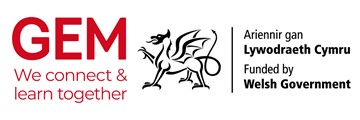 Gwneud cais am grant Cronfa Cymorth Dysgu GEM Cymru 2023-24 rownd 2Grŵp ar gyfer Addysg mewn Amgueddfeydd (GEM) yn ymdrechu i'r eithaf i gefnogi a grymuso ein cymuned o gydweithwyr i gysylltu a dysgu gyda'i gilydd ar draws pedair cenedl y DU, Ewrop a'r byd. Ein gweledigaeth yw cymuned gysylltiedig a medrus o bobl yn galluogi dysg ar draws amgueddfeydd a lleoliadau treftadaeth a diwylliannol, yn creu profiadau llawn ysbrydoliaeth sy'n berthnasol i bawb; gan hyrwyddo cydraddoldeb, a thrawsnewid a chyfoethogi bywydau. Mae GEM yn darparu ystod o wasanaethau i gefnogi addysgwyr mewn amgueddfeydd. Mae hyn yn cynnwys aelodaeth broffesiynol, cyfleoedd hyfforddi a datblygu, mentora gyrfaol, cyhoeddiadau rheolaidd a chynrychiolwyr ymroddgar.Mae GEM Cymru wedi cael cefnogaeth hael gan Is-adran Ddiwylliant Llywodraeth Cymru i ariannu Cronfa Cymorth Dysgu ar gyfer amgueddfeydd achrededig yng Nghymru, ar ffurf grantiau bychain. Bwriad y grantiau hyn yw annog syniadau arloesol, ymarfer gwreiddiol a gwerthuso adnoddau newydd a gweithgareddau penodol i'r Cwricwlwm i Gymru y gall amgueddfeydd eu darparu i ysgolion. Gall amgueddfeydd achrededig cymwys yng Nghymru wneud cais am grantiau o hyd at £1,500 ar gyfer gweithgaredd a gynhelir rhwng mis Chwefror a mis Mawrth 2024.Y dyddiad cau ar gyfer ceisiadau yw 5pm ar 26 Chwefror 2024,Nid yw amgueddfeydd sydd wedi derbyn cyllid o Gronfa Grant Cymorth Dysgu GEM Cymru 2023-24 yn gymwys i wneud caisGofynnwn yn garedig ichi lenwi'r ffurflen gais ar ddiwedd y ddogfen hon.Nod Cronfa Cymorth Dysgu GEM Cymru yw:hwyluso ffyrdd newydd o weithio gydag ysgoliondatblygu gwaith partneriaeth i sicrhau arferion goraucefnogi'r broses o greu, datblygu neu addasu arferion gweithio arloesoldatblygu, ymestyn neu gyfoethogi adnoddau ymweliad ysgol sy'n gysylltiedig â'r Cwricwlwm newydd i Gymru.Bydd yr asesiad ar gyfer y grant yn ffafrio ceisiadau sy'n dangos:*sut mae eu gweithgaredd newydd yn helpu i ddatblygu allbwn dysgu digidol yr amgueddfasut mae eu gweithgareddau a gweithdai newydd wedi defnyddio'r cwricwlwm newydd fel sbardun, a sut mae eu casgliadau wedi cael eu defnyddio i ysbrydoli disgyblion mewn ffyrdd newydd a chyffrous. bod partneriaethau newydd rhwng ysgol(ion) a'r amgueddfa wedi cael eu hamlygu, yn enwedig rhai sy'n pwysleisio cynefin a phrofiad cefndiroedd Du, Asiaidd ac Ethnig Leiafrifol lleol. sut mae gweithgarwch eu prosiect yn helpu i gyflawni rhai o amcanion Llywodraeth Cymru, megis Deddf Llesiant Cenedlaethau'r Dyfodol a'r Rhaglen Lywodraethu.Pwy all wneud cais? Dim ond i amgueddfeydd sydd wedi'u lleoli yng Nghymru ac sydd wedi cofrestru ar y Cynllun Achredu Amgueddfeydd (wedi'u hachredu'n llawn neu'n amodol) y gallwn ddyfarnu cyllid grant. Nid yw amgueddfeydd heb eu hachredu nac amgueddfeydd a ariennir yn genedlaethol yn gymwys i wneud cais.Pethau i'w hystyriedCreu adnodd dysgu ar-lein i ysgolion neu adnodd creadigol i'w ddefnyddio gartref-ysgol sy'n berthnasol i'r cwricwlwm newydd i GymruMeddyliwch am ffyrdd pendant a phenodol y bydd y ffordd rydych yn bwriadu defnyddio'r gronfa yn helpu eich sefydliad i addasu ei arlwy dysgu i roi ystyriaeth i anghenion yr ysgolion mewn perthynas â'r Cwricwlwm newydd i Gymru.Sut y byddwch yn ymgorffori canlyniadau'r prosiect yn rhaglen eich amgueddfa yn y dyfodol. Meddyliwch pwy fyddech eu hangen er mwyn gwneud i weithgarwch y grant ddigwydd, a gwiriwch a oes modd cwblhau'r gwaith erbyn mis Mawrth 2024.Os yw eich gweithgarwch arfaethedig yn cynnwys comisiynu gweithwyr llawrydd, sicrhewch eich bod yn ystyried costau am eu hamser - i ddatblygu cynigion a darparu gweithgareddau. Mae'n rhaid ichi gytuno i rannu canlyniadau'r gwaith gyda chymuned ddysgu ehangach yr amgueddfeydd, drwy adroddiad ar y prosiect. Sut alla i wario grant?Dyma enghreifftiau o weithgarwch y gellid gwario grant Cymorth Dysgu arno:Creu adnodd dysgu ar-lein ar gyfer ysgolion neu adnodd creadigol ar gyfer dysgu o gartref, sy'n berthnasol i'r cwricwlwm newydd i Gymru.Ymestyn / Addasu adnodd dysgu ar gyfer ysgolion sy'n bodoli eisoes ac sy'n berthnasol i'r Cwricwlwm i GymruGwerthuso effeithiolrwydd adnodd dysgu ar gyfer ysgolion neu adnodd rhithiol sy'n bodoli eisoes, i ystyried pa mor berthnasol ydyw i'r Cwricwlwm i GymruComisiynu addysgwr amgueddfa neu artist llawrydd i gyflwyno gweithgaredd dysgu ar gyfer ysgolion sy'n berthnasol i'r Cwricwlwm i GymruGweithio gydag addysgwr neu artist llawrydd i dreialu ffordd newydd o weithio gydag ysgolion yn yr amgylchedd dysgu newydd hwn.Ni ellir defnyddio'r grantiau i ariannu cyfleustodau sylfaenol a chostau craidd, amser staff/cyflogau (oni bai eich bod yn cynnig oriau ychwanegol i staff rhan-amser neu achlysurol, i ddarparu gweithgaredd grant) neu rywbeth sydd wedi cael ei wneud eisoes.Sut fydd fy nghais yn cael ei asesu?Bydd GEM Cymru yn penodi panel o weithwyr amgueddfa proffesiynol, annibynnol i asesu'r holl geisiadau. Byddant yn ystyried y canlynol:Sut rydych wedi dangos bod eich prosiect wedi cymryd cynnwys y cwricwlwm newydd fel ysbrydoliaeth ac yn defnyddio ymgysylltu digidol fel ei ffocwsSut rydych yn ysbrydoli disgyblion mewn ffyrdd newydd a chyffrousSut mae eich prosiect yn pwysleisio cynefin a phrofiad cefndiroedd Du, Asiaidd ac Ethnig Leiafrifol lleol.Sut rydych yn bwriadu creu partneriaethau newydd / cydgynhyrchu Sut mae eich prosiect yn cefnogi pedwar diben y Cwricwlwm i Gymru ac yn helpu disgyblion i ddod yn:ddysgwyr uchelgeisiol, galluog, sy'n barod i ddysgu drwy gydol eu hoescyfranwyr creadigol, mentrus, sy'n barod i chwarae rhan lawn mewn bywyd a gwaithdinasyddion moesegol, gwybodus a gweithgar yng Nghymru a’r bydunigolion iach, hyderus, sy'n barod i fyw bywyd cyflawn fel aelodau gwerthfawr o gymdeithasSut mae eich prosiect yn helpu i gefnogi rhai o amcanion Llywodraeth Cymru, megis Deddf Llesiant Cenedlaethau'r Dyfodol a'r Rhaglen Lywodraethu.Cymeradwyo a derbyn Grant Cymorth DysguBydd ymgeiswyr llwyddiannus yn cael eu hysbysu erbyn diwedd wythnos 26 Chwefror 2024Rhaid i weithgaredd prosiect ddigwydd rhwng Chwefror 2024 a Mawrth 2024Bydd angen i chi wario’r grant erbyn diwedd mis Mawrth 2024Gallwch hawlio'ch grant cyfan yn syth ar ôl cymeradwyo'r cyllidBydd angen i chi gwblhau adroddiad ar eich prosiect ynghyd â datganiad o gyfrifon erbyn 12 Ebrill 2024.Mae'n rhaid ichi gydnabod GEM Cymru a Llywodraeth Cymru mewn unrhyw ddeunydd cyhoeddusrwydd neu farchnata yn ymwneud â'r prosiect. Mae'n rhaid i'ch sefydliad fod â pholisi diogelu cyfredol. Mae cyngor ar hyn i'w gael yn https://gem.org.uk/resource/safeguarding-policy-example/ Mae'n rhaid i'r cais ddod gan yr amgueddfa, a'r amgueddfa honno fydd yn derbyn y grant (h.y. nid ydym yn talu'n uniongyrchol i unrhyw unigolyn). Bydd angen talu unrhyw grantiau heb eu gwario yn ôl erbyn diwedd mis Mawrth 2024.Os nad yw eich amgueddfa'n aelod sefydliadol o GEM ar hyn o bryd, cewch fwy o wybodaeth am hyn yn: https://gem.org.uk/join-gem/ Hoffai GEM Cymru ddiolch i Is-adran Ddiwylliant Llywodraeth Cymru am ei chefnogaeth.GEM CymruCronfa Cymorth Dysgu 2023-24 Cais am grantCadarnhewch y canlynol:  Mae'r amgueddfa yn Amgueddfa Achrededig yng Nghymru   Mae gan yr amgueddfa bolisi diogelu cyfredol  Rwyf wedi darllen a deall y nodiadau a gwybodaeth atodol   Rwy'n deall y bydd angen imi ysgrifennu adroddiad ar y prosiect i GEM Cymru   Rwyf wedi fy awdurdodi i wneud cais am y grant hwn ar ran fy amgueddfa.Llofnod: Dyddiad: I'w ddychwelyd i office@gem.org erbyn 5pm ar 26 Chwefror 2024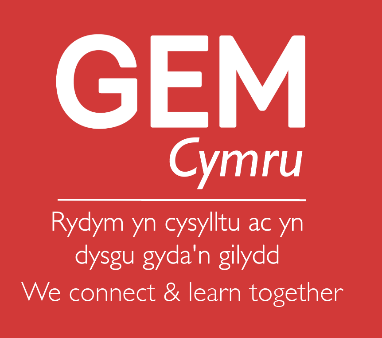 Enw cyswllt: Teitl swydd/swyddogaeth:Cyfeiriad yr amgueddfa (gan gynnwys y cod post):E-bost:Rhif ffôn:Disgrifiwch eich prosiect:(lleiafswm geiriau 150,uchafswm geiriau 300)Dywedwch sut fydd y prosiect yn fuddiol i'ch cynulleidfa a sut mae'n helpu i ymgorffori dysgu yn eich amgueddfa:(lleiafswm geiriau 150, uchafswm geiriau 300)Cyfanswm y grant rydych yn gwneud cais amdanoRhowch restr o gostau'r prosiect (gan gynnwys TAW os yw'n berthnasol)